B. Pakuotės lAPELISPakuotės lapelis: informacija pacientuiEverio Airmaster 50/100 mikrogramų/dozėje dozuoti įkvepiamieji milteliaiEverio Airmaster 50/250 mikrogramų/dozėje dozuoti įkvepiamieji milteliaisalmeterolis / flutikazono propionatasAtidžiai perskaitykite visą šį lapelį, prieš pradėdami vartoti vaistą, nes jame pateikiama Jums svarbi informacija.-	Neišmeskite šio lapelio, nes vėl gali prireikti jį perskaityti.-	Jeigu kiltų daugiau klausimų, kreipkitės į gydytoją, vaistininką arba slaugytoją.Šis vaistas skirtas tik Jums, todėl kitiems žmonėms jo duoti negalima. Vaistas gali jiems pakenkti (net tiems, kurių ligos požymiai yra tokie patys kaip Jūsų).-	Jeigu pasireiškė šalutinis poveikis (net jeigu jis šiame lapelyje nenurodytas), kreipkitės į gydytoją, vaistininką arba slaugytoją. Žr. 4 skyrių.Apie ką rašoma šiame lapelyje?1.	Kas yra Everio Airmaster ir kam jis vartojamas2.	Kas žinotina prieš vartojant Everio Airmaster3.	Kaip vartoti Everio Airmaster4.	Galimas šalutinis poveikis5.	Kaip laikyti Everio Airmaster6.	Pakuotės turinys ir kita informacija1.	Kas yra Everio Airmaster ir kam jis vartojamasEverio Airmaster sudėtyje yra du vaistai – salmeterolis ir flutikazono propionatas.Salmeterolis yra ilgai veikiantis bronchus plečiantis vaistas. Bronchus plečiantys vaistai padeda kvėpavimo takams išlikti atviriems. Taip oras lengviau į juos patenka ir išeina. Poveikis trunka mažiausiai 12 valandų.Flutikazono propionatas yra kortikosteroidas, kuris mažina pabrinkimą ir sudirginimą plaučiuose.Everio Airmaster skirtas suaugusiems ir vyresniems kaip 12 metų paaugliams.Gydytojas paskyrė Jums šį vaistą, kad padėtų apsisaugoti nuo kvėpavimo sutrikimų, tokių kaip:astma.Jūs turite vartoti Everio Airmaster kiekvieną dieną taip, kaip nurodė Jūsų gydytojas. Tai užtikrins tinkamą vaisto veikimą kontroliuojant astmą.Everio Airmaster padeda išvengti dusulio ir švokštimo priepuolių. Tačiau Everio Airmaster negalima vartoti ūmaus dusulio ar švokštimo priepuoliui malšinti. Tokių dusulio ar švokštimo priepuolių atveju Jums reikia vartoti greitai veikiantį „palengvinantį“ („skubios pagalbos“) inhaliatorių, tokį kaip salbutamolis. Visada su savimi turėkite greitai veikiantį „skubios pagalbos“ inhaliatorių.2.	Kas žinotina prieš vartojant Everio AirmasterEverio Airmaster vartoti draudžiama:-	jeigu yra alergija salmeteroliui, flutikazono propionatui arba kitai sudedamajai medžiagai laktozės monohidratui.Įspėjimai ir atsargumo priemonėsPasitarkite su gydytoju, vaistininku arba slaugytoju, prieš pradėdami vartoti Everio Airmaster, jei:-	sergate širdies liga, dėl kurios širdies susitraukimai yra neritmiški ar dažni;-	skydliaukės veikla pernelyg aktyvi;-	padidėjęs Jūsų kraujospūdis;-	sergate cukriniu diabetu (Everio Airmaster gali padidinti cukraus kiekį kraujyje);-	mažas kalio kiekis kraujyje;-	sergate ar anksčiau sirgote tuberkulioze (TB) ar kita plaučių infekcine liga.Jeigu pasireiškė matomo vaizdo neryškumas ar kitų regėjimo sutrikimų, kreipkitės į gydytoją.VaikamsŠio vaisto negalima vartoti jaunesniems kaip 12 metų vaikams.Kiti vaistai ir Everio AirmasterJeigu vartojate ar neseniai vartojote kitų vaistų arba dėl to nesate tikri, apie tai pasakykite gydytojui arba vaistininkui, nes gali būti, kad Everio Airmaster nebus galima vartoti su kai kuriais kitais vaistais.Prieš pradėdami vartoti Everio Airmaster, pasakykite gydytojui, jei vartojate šiuos vaistus:beta adrenoreceptorių blokatorius (pvz., atenololį, propanololį ir sotalolį). Beta adrenoreceptorių blokatoriai dažniausiai vartojami esant aukštam kraujospūdžiui ir kitoms širdies ligoms, tokioms kaip krūtinės angina;vaistus infekcinėms ligoms gydyti (pvz., ketokonazolą, itrakonazolą ir eritromiciną), įskaitant vaistus ŽIV gydyti (pvz., vaistus, kurių sudėtyje yra ritonaviro, kobicistato). Kai kurie iš šių vaistų gali padidinti flutikazono propionato arba salmeterolio kiekį Jūsų organizme. Tai gali padidinti Everio Airmaster sukeliamo šalutinio poveikio, įskaitant nereguliarų širdies plakimą, riziką arba šalutinis poveikis gali pasunkėti. Jei vartojate šių vaistų, Jūsų gydytojas gali norėti atidžiai Jus stebėti;kortikosteroidus (geriamuosius ar leidžiamuosius). Jeigu neseniai vartojote šių vaistų, tai gali padidinti antinksčių funkcijos pažeidimo Everio Airmaster riziką;diuretikus (šlapimo išskyrimą didinančias tabletes), vartojamus aukštam kraujospūdžiui gydyti;kitus bronchodilatatorius (pavyzdžiui, salbutamolį);ksantinų grupės vaistus, tokius kaip aminofilinas ar teofilinas, dažnai vartojamus astmai gydyti.Nėštumas ir žindymo laikotarpisJeigu esate nėščia, žindote kūdikį, manote, kad galbūt esate nėščia arba planuojate pastoti, tai prieš vartodama šį vaistą pasitarkite su gydytoju arba vaistininku.Vairavimas ir mechanizmų valdymasEverio Airmaster poveikis gebėjimui vairuoti ar valdyti mechanizmus nėra tikėtinas.Everio Airmaster sudėtyje yra laktozėsKiekvienoje Everio Airmaster dozėje yra maždaug 13 miligramų laktozės monohidrato. Vaiste esantis laktozės kiekis paprastai nekenkia laktozės netoleruojantiems žmonėms. Pagalbinėje medžiagoje laktozėje yra nedidelis kiekis pieno baltymų, kurie gali sukelti alergines reakcijas.3.	Kaip vartoti Everio AirmasterVisada vartokite šį vaistą tiksliai, kaip nurodė gydytojas arba vaistininkas. Jeigu abejojate, kreipkitės į gydytoją arba vaistininką.Vartokite Everio Airmaster kasdien, kol gydytojas pasakys, kad vartojimą reikia nutraukti. Negalima vartoti didesnės dozės už rekomenduojamą vaisto dozę. Jeigu abejojate, kreipkitės į gydytoją arba vaistininką.Nenutraukite Everio Airmaster vartojimo ir nesumažinkite Everio Airmaster dozės prieš tai nepasitarę su gydytoju.Everio Airmaster reikia įkvėpti per burną į plaučius.Toliau pateikiamos rekomenduojamos dozės.Suaugusiesiems ir paaugliams nuo 12 metų•	Everio Airmaster 50/100 – vienas įkvėpimas du kartus per parą•	Everio Airmaster 50/250 – vienas įkvėpimas du kartus per parąVartojant Everio Airmaster du kartus per parą, simptomai turėtų būti kontroliuojami gerai. Jeigu taip ir yra, gydytojas gali nuspręsti sumažinti dozę iki vieno karto per parą. Dozė galėtų būti keičiama taip:vieną kartą per parą vakare, jei pasireiškia naktiniai simptomai;vieną kartą per parą ryte, jei simptomai pasireiškia dieną.Labai svarbu, kad laikytumėtės gydytojo nurodymų, kiek vaisto įkvėpimų ir kaip dažnai vartoti.Jeigu Everio Airmaster vartojate astmai gydyti, gydytojas reguliariai Jus tikrins ir įvertins simptomus.Jeigu astma arba kvėpavimas pasunkėja, nedelsdami praneškite gydytojui. Jūs galite pajusti, kad stipriau švokščiate, dažniau suspaudžia krūtinę arba Jums reikia vartoti daugiau greitai veikiančių „palengvinančių“ vaistų. Jeigu pasireiškia kuri nors iš išvardytų būklių, Jūs turite ir toliau vartoti Everio Airmaster, tačiau negalima didinti įpurškimų skaičiaus. Jūsų krūtinės būklė gali pasunkėti ir Jūs galite sunkiai susirgti. Kreipkitės į gydytoją, nes Jums gali reikėti papildomo gydymo.Naudojimo instrukcija•	Everio Airmaster gali skirtis nuo Jūsų anksčiau naudotų inhaliatorių, todėl yra labai svarbu, kad jį naudotumėte tinkamai. Gydytojas, slaugytojas arba vaistininkas Jums turi parodyti, kaip naudoti inhaliatorių. Toks apmokymas yra svarbus, siekiant užtikrinti, kad suvartotumėte reikiamą dozę. Jei Jums toks apmokymas nebuvo pravestas, paprašykite savo gydytojo, slaugytojo ar vaistininko, kad parodytų, kaip tinkamai naudoti inhaliatorių, ypač prieš jo naudojimą pirmą kartą.Be to, jie periodiškai turi patikrinti, kaip Jūs naudojate inhaliatorių, kad būtų užtikrinta, jog Jūs priemonę naudojate tiksliai ir taip, kaip skirta. Jei Jūs nenaudosite Everio Airmaster tinkamai ar taip, kaip skirta, tai reikš, kad astmos gydymas nebus toks, kokio reikia.•	Priemonėje yra lizdinių plokštelių, kuriose yra salmeterolio / flutikazono propionato miltelių forma.•	Priemonės viršuje yra skaitiklis, rodantis, kiek dozių liko. Jis skaičiuoja mažėjančia tvarka iki „0“. Skaičiai nuo „5“ iki „0“ bus raudoni, taip įspėjant, kad liko nedaug dozių. Kai skaitiklis rodo „0“, tai reiškia, kad inhaliatorius yra tuščias.Inhaliatoriaus naudojimas1.	Norėdami atidaryti inhaliatorių, jį laikykite vienoje rankoje horizontalioje padėtyje. Nykščiu paspauskite raudoną mygtuką (žr. 1 paveikslą) ir kitos rankos nykščiu kiek išeina pasukite šviesiai rožinės spalvos (skirta 50/100 mikrogramų stiprumui) arba rausvos spalvos (skirta 50/250 mikrogramų stiprumui) kandiklio dangtelį nuo savęs, kol pasigirs spragtelėjimas (žr. 2 paveikslą). Taip kandiklyje atsiras nedidelė anga ir vaisto dozė atsidurs kandiklyje.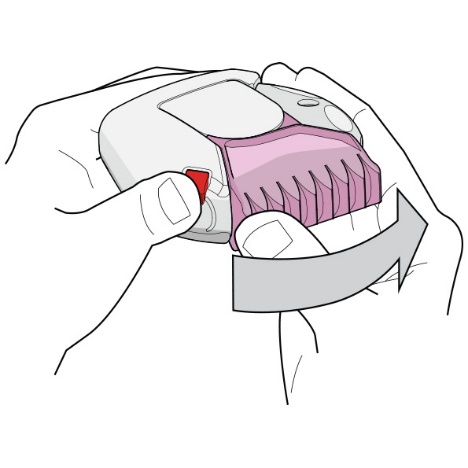 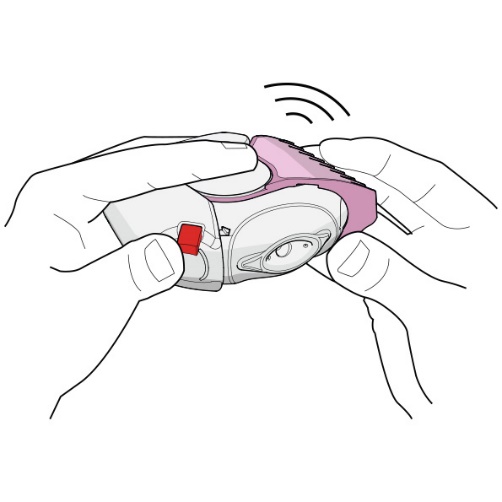 1 paveikslas				2 paveikslasAtkreipkite dėmesį, kad kiekvieną kartą, kai atidaromas kandiklio dangtelis ir pasigirsta spragtelėjimas, viduje atsidaro lizdinė plokštelė ir milteliai paruošiami įkvėpti, todėl neatidarinėkite kandiklio dangtelio, jei Jums nereikia vartoti vaisto, nes tai atidaro lizdinę plokštelę ir vaistas liks nesuvartotas.2.	Laikydami inhaliatorių toliau nuo burnos, kiek įmanoma giliau iškvėpkite (tiek, kiek Jums patogu). Nekvėpuokite į inhaliatorių.3.	Apgaubkite kandiklį lūpomis (žr. 3 paveikslą). Tolygiai ir giliai įkvėpkite pro inhaliatorių, tačiau ne per nosį.Inhaliatorių ištraukite iš burnos.Sulaikykite kvėpavimą maždaug 10 sekundžių arba tiek laiko, kiek Jums patogu.Lėtai iškvėpkite.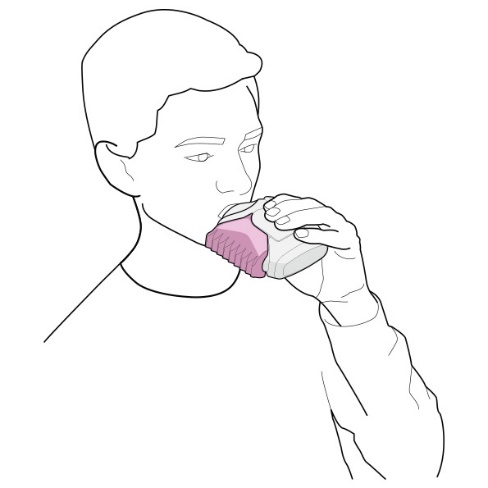 3 paveikslasInhaliatoriumi savo dozę Jūs įkvepiate labai smulkių miltelių forma. Miltelių skonio ar pojūčio gali ir nebūti. Nevartokite papildomos dozės inhaliatoriumi, jei po įkvėpimo nėra jokio pojūčio ar skonio.4.	Kad inhaliatorius išliktų švarus, jį uždarykite kiek išeina pasukdami šviesiai rožinės spalvos (skirta 50/100 mikrogramų stiprumui) arba rausvos spalvos (skirta 50/250 mikrogramų stiprumui) kandiklio dangtelį link savęs. Pasigirs spragtelėjimas (žr. 4 paveikslą). Kandiklio dangtelis vėl grįžo ir atsistatė į pradinę padėtį. Dabar inhaliatorius yra paruoštas kitos suplanuotos dozės vartojimui.5.	Po to praskalaukite burną vandeniu bei jį išspjaukite ir (arba) išsivalykite dantis. Tai gali padėti apsisaugoti nuo pienligės ir užkimimo.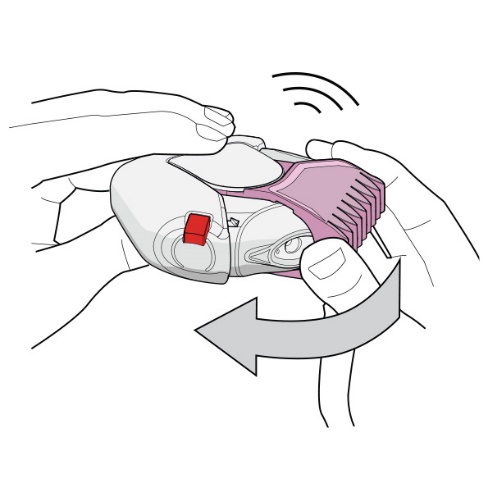 4 paveikslasInhaliatoriaus valymasLaikykite inhaliatorių sausą ir švarų.Jei reikia, galite nušluostyti savo inhaliatoriaus kandiklį sausa servetėle ar audiniu.Ką daryti pavartojus per didelę Everio Airmaster dozę?Svarbu naudoti inhaliatorių taip, kaip nurodyta. Jei atsitiktinai pavartojote didesnę negu rekomenduojama dozę, pasakykite gydytojui arba vaistininkui. Galite pastebėti, kad širdis susitraukinėja dažniau nei paprastai ir atsiranda drebulys. Taip pat gali pasireikšti svaigulys, skaudėti galvą, atsirasti raumenų silpnumas, mausti sąnarius.Jeigu ilgai vartojate didesnes Everio Airmaster dozes, kreipkitės patarimo į gydytoją arba vaistininką. Didelės Everio Airmaster dozės gali sumažinti steroidinių hormonų, kuriuos gamina antinksčiai, kiekį. Pamiršus pavartoti Everio AirmasterNegalima vartoti dvigubos dozės norint kompensuoti praleistą dozę. Tiesiog vartokite kitą dozę įprastu laiku.Nustojus vartoti Everio AirmasterLabai svarbu, kad Everio Airmaster vartotumėte kiekvieną dieną taip, kaip nurodyta. Vartokite vaistą, kol gydytojas nenurodė nutraukti vartojimo. Nenutraukite Everio Airmaster vartojimo ir nemažinkite dozės staiga. Tai gali pasunkinti kvėpavimą.Be to, staiga nustojus vartoti Everio Airmaster arba sumažinus Everio Airmaster dozę, (labai retai) gali kilti antinksčių problemų (antinksčių nepakankamumas), dėl kurių galimas šalutinis poveikis.Toks šalutinis poveikis gali būti:pilvo skausmas;nuovargis ir apetito praradimas, pykinimas;vėmimas ir viduriavimas;kūno svorio mažėjimas;galvos skausmas ir mieguistumas;mažas kalio kiekis kraujyje;žemas kraujospūdis ir traukuliai.Jei Jūsų organizmas patiria stresą, pvz., dėl karščiavimo, traumos (pavyzdžiui, įvykus nelaimingam atsitikimui ar sužalojimui), infekcijos arba chirurginės operacijos, antinksčių nepakankamumas gali pablogėti ir Jums gali pasireikšti bet koks pirmiau nurodytas šalutinis poveikis.Jei pasireiškia bet koks šalutinis poveikis, kreipkitės į gydytoją arba vaistininką. Kad šių simptomų neatsirastų, gydytojas gali Jums skirti papildomai vartoti kortikosteroidų tablečių (pvz., prednizolono).Jeigu kiltų daugiau klausimų dėl šio vaisto vartojimo, kreipkitės į gydytoją, vaistininką arba slaugytoją.4.	Galimas šalutinis poveikisŠis vaistas, kaip ir visi kiti, gali sukelti šalutinį poveikį, nors jis pasireiškia ne visiems žmonėms. Kad būtų sumažinta šalutinio poveikio tikimybė, gydytojas skirs Jums mažiausią astmą kontroliuojančią Everio Airmaster dozę. Alerginės reakcijos: galite pastebėti, kad vos pavartojus Everio Airmaster staiga tampa sunkiau kvėpuoti. Jūs galite pradėti labai švokšti ir kosėti arba dusti. Taip pat gali atsirasti niežulys, išbėrimas (dilgėlinė) ir patinimas (dažniausiai veido, lūpų, liežuvio arba gerklės), taip pat galite staiga pajusti, kad labai dažnai plaka širdis ir svaigsta galva (dėl ko galima apalpti arba netekti sąmonės). Jeigu Jums pasireiškia bet kuris paminėtas poveikis arba jis staiga atsiranda pavartojus Everio Airmaster, nedelsdami nutraukite Everio Airmaster vartojimą ir praneškite gydytojui. Alergines reakcijas Everio Airmaster sukelia nedažnai (jos gali pasireikšti ne dažniau kaip 1 žmogui iš 100).Labai dažni šalutinio poveikio reiškiniai (gali pasireikšti ne rečiau kaip 1 iš 10 asmenų)Galvos skausmas, jis paprastai pagerėja tęsiant gydymą.Dažni šalutinio poveikio reiškiniai (gali pasireikšti rečiau kaip 1 iš 10 asmenų)Pienligė (skausmingos kreminės geltonos spalvos iškilios dėmės) burnoje ir gerklėje. Taip pat liežuvio skausmingumas ir balso užkimimas ir gerklės sudirgimas. Apsisaugoti gali padėti burnos skalavimas vandeniu jį išspjaunant ir (arba) dantų valymas iškart po kiekvienos vaisto dozės pavartojimo. Gydytojas pienligei gydyti gali paskirti papildomų priešgrybelinių vaistų.Maudžiantys, patinę sąnariai ir raumenų skausmas.Raumenų mėšlungis.Nedažni šalutinio poveikio reiškiniai (gali pasireikšti rečiau kaip 1 iš 100 asmenų)Cukraus (gliukozės) kiekio kraujyje padidėjimas (hiperglikemija). Jei sergate cukriniu diabetu, gali prireikti dažnesnio cukraus kiekio kraujyje matavimo, galbūt ir įprasto cukrinio diabeto gydymo korekcijos.Katarakta (drumstas akies lęšiukas).Labai dažnas širdies plakimas (tachikardija).Drebulys (tremoras) ir dažnas ar neritmiškas širdies plakimas (palpitacija); šie simptomai paprastai nėra pavojingi ir palengvėja tęsiant gydymą.Krūtinės skausmas.Nerimo jutimas (dažniausiai pasireiškia vaikams).Sutrikęs miegas.Alerginis odos išbėrimas.Reti šalutinio poveikio reikškiniai (gali pasireikšti rečiau kaip 1 iš 1 000 asmenų)Kvėpavimo sutrikimas arba švokštimas, kuris pasunkėja iškart po Everio Airmaster pavartojimo. Jeigu taip atsitinka, Everio Airmaster inhaliatoriaus nebenaudokite. Naudokite greitai veikiančių „palengvinančių“ kvėpavimą vaistų inhaliatorių ir nedelsdami praneškite gydytojui.Everio Airmaster gali pažeisti normalią steroidinių hormonų gamybą organizme, ypač jei vartojate dideles dozes ilgą laiką. Šiam poveikiui būdinga:-	vaikų ir paauglių augimo sulėtėjimas; -	kaulų susilpnėjimas; -	glaukoma; -	kūno svorio padidėjimas; -	veido suapvalėjimas (mėnulio formos veidas) (Kušingo sindromas).Gydytojas reguliariai Jus tikrins, ar nepasireiškia šalutinis poveikis, ir stebės, ar Jūs vartojate mažiausią šio sudėtinio vaisto dozę, kuria galima kontroliuoti astmos simptomus.Elgsenos pokyčiai, tokie kaip neįprastas aktyvumas ir dirglumas (šis poveikis dažniausiai pasireiškia vaikams).Neritmiškas širdies plakimas arba atsiradę papildomi širdies susitraukimai (aritmijos). Pasakykite apie tai savo gydytojui, bet nenutraukite Everio Airmaster vartojimo, nebent taip nurodė gydytojas.Grybelinė stemplės infekcija, dėl kurios gali kilti sunkumų ryjant.Šalutinio poveikio reiškiniai, kurių dažnis nežinomas (negali būti apskaičiuotas pagal turimus duomenis)Depresija arba agresija. Šis poveikis dažniau pasireiškia vaikams.Matomo vaizdo neryškumas.Pranešimas apie šalutinį poveikįJeigu pasireiškė šalutinis poveikis, įskaitant šiame lapelyje nenurodytą, pasakykite gydytojui, vaistininkui arba slaugytojui. Pranešimą apie šalutinį poveikį galite pateikti šiais būdais: tiesiogiai užpildant formą internetu Valstybinės vaistų kontrolės tarnybos prie Lietuvos Respublikos sveikatos apsaugos ministerijos Vaistinių preparatų informacinėje sistemoje https://vapris.vvkt.lt/vvkt-web/public/nrv arba užpildant Paciento pranešimo apie įtariamą nepageidaujamą reakciją (ĮNR) formą, kuri skelbiama https://www.vvkt.lt/index.php?4004286486, ir atsiunčiant elektroniniu paštu (adresu NepageidaujamaR@vvkt.lt) arba nemokamu telefonu 8 800 73 568. Pranešdami apie šalutinį poveikį galite mums padėti gauti daugiau informacijos apie šio vaisto saugumą.5.	Kaip laikyti Everio AirmasterŠį vaistą laikykite vaikams nepastebimoje ir nepasiekiamoje vietoje.Ant kartono dėžutės ir inhaliatoriaus etiketės po „EXP“ nurodytam tinkamumo laikui pasibaigus, šio vaisto vartoti negalima. Vaistas tinkamas vartoti iki paskutinės nurodyto mėnesio dienos.Laikyti ne aukštesnėje kaip 30 ºC temperatūroje.Vaistų negalima išmesti į kanalizaciją arba su buitinėmis atliekomis. Kaip išmesti nereikalingus vaistus, klauskite vaistininko. Šios priemonės padės apsaugoti aplinką. 6.	Pakuotės turinys ir kita informacijaEverio Airmaster sudėtisVeikliosios medžiagos yra salmeterolis ir flutikazono propionatas.Everio Airmaster 50/100 mikrogramųKiekvieną kartą įkvėpus, įkvepiama dozė (dozė, kuri išsiskiria per kandiklį) yra 47 mikrogramai salmeterolio (salmeterolio ksinafoato pavidalu) ir 92 mikrogramai flutikazono propionato. Tai atitinka išmatuotą 50 mikrogramų salmeterolio dozę (salmeterolio ksinafoato pavidalu) ir 100 mikrogramų flutikazono propionato dozę.Everio Airmaster 50/250 mikrogramųKiekvieną kartą įkvėpus, įkvepiama dozė (dozė, kuri išsiskiria per kandiklį) yra 45 mikrogramai salmeterolio (salmeterolio ksinafoato pavidalu) ir 229 mikrogramai flutikazono propionato. Tai atitinka išmatuotą 50 mikrogramų salmeterolio dozę (salmeterolio ksinafoato pavidalu) ir 250 mikrogramų flutikazono propionato dozę.Pagalbinė medžiaga yra laktozė monohidratas (žr. 2 skyrių po „Everio Airmaster sudėtyje yra laktozės“), kurio sudėtyje yra pieno baltymų.Everio Airmaster išvaizda ir kiekis pakuotėjeEverio Airmaster turi lizdinių plokštelių, užpildytų baltos ar balkšvos spalvos milteliais, folijos juostelę. Folija apsaugo įkvepiamuosius miltelius nuo atmosferos poveikio.Kiekviena dozė yra paruošta vartojimui.Balti plastikiniai įtaisai su šviesiai rožinės spalvos (skirta 50/100 mikrogramų stiprumui) arba rausvos spalvos (skirta 50/250 mikrogramų stiprumui) kandiklio dangteliu, supakuoti į kartono dėžutes, kuriose yra:1, 2, 3 arba 10 inhaliatorių, kiekviename iš jų yra po 60 įkvėpimų.Gali būti tiekiamos ne visų dydžių pakuotės.Registruotojas ir gamintojasRegistruotojasZentiva, k.s.U kabelovny 130Dolní Měcholupy102 37 Praha 10ČekijaGamintojasOy Medfiles Ltd Volttikatu 5, Volttikatu 8 Kuopio, 70700 SuomijaŠis vaistas Europos ekonominės erdvės valstybėse narėse registruotas tokiais pavadinimais:Airija: Bronx AirmasterAustrija, Bulgarija, Čekija, Estija, Latvija, Lietuva, Slovakija, Rumunija: Everio AirmasterBelgija: Brecur AirmasterIspanija: Salmeterol/Fluticasona ZentivaLenkija, Švedija: Neuair AirmasterPrancūzija: PROPIONATE DE FLUTICASONE/SALMETEROL ZENTIVAVengrija: Fluzalto AirmasterŠis pakuotės lapelis paskutinį kartą peržiūrėtas 2021-11-19.Išsami informacija apie šį vaistą pateikiama Valstybinės vaistų kontrolės tarnybos prie Lietuvos Respublikos sveikatos apsaugos ministerijos tinklalapyje http://www.vvkt.lt/.